Themenbereiche für das Betriebswirtschaftliche Kolloquium aus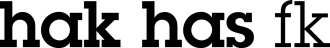 Internationaler Geschäftstätigkeit mit MarketingReife- und Diplomprüfung 2016Management: Unternehmens- und UmfeldanalyseStrategisches & operatives Management: PlanungStruktur/Organisation: Aufbau- und Ablauforganisation Führung & ManagementkonzeptionenInstrumente: Umfeldanalyse, Konkurrenzanalyse, Branchenanalyse, Szenariotechnik, Portfolioanalyse, Stärken-/Schwächenanalyse, SWOT-Analyse, Ideenfindungsmethoden, Entscheidungstechniken, Projektmanagementtools etc.Wirtschaft und Gesellschaft:QualitätsmanagementÖkomanagementWirtschaftssektoren (Leistungserstellung, Bedeutung)NPOEthikunternehmerisches Umfeld (Wirtschaftsordnung, Wirtschaftsteilnehmer, einfache Wirtschafsindikatoren (Inflationsrate, VPI etc.))Nachhaltige Unternehmensführung, Sustainable Development, CSR, ökologischer FußabdruckGlobalisierungInstrumente: QM- und Ökomanagementsysteme, CSR-Berichte, Nachhaltigkeitsberichte, Gemeinwohlbilanz etc.Unternehmenssteuerung und Controlling: Planung (Vernetzung strategischer und operativer Planung, Visionen, operative Ziele)Controlling Interpretation und Bewertung gängiger KennzahlenInstrumente: BSC, Kennzahlen(-analyse), Benchmarking etc.Kostenmanagement: KostenbegriffKostenrechnungssystemeInterpretation von Kostenverläufen und Break-Even-AnalyseHerstellung von Vernetzungen zu Marketing (insb. Preiskalkulation), Controlling, Buchhaltung, Investitionsentscheidungen (z.B. Make- or Buy-Entscheidung) etc.Instrumente: Deckungsbeitrag, Break-Even-Point, einfache Kalkulationen etc.Investition & Finanzierung:  Finanzierungsmöglichkeiten (insbesondere Eigenfinanzierung, Kreditfinanzierung, Leasing, Factoring, Grundverständnis von BASEL-Abkommen usw.) und deren Auswirkungen in der Bilanz und G&V Rating, BonitätInterpretation der Ergebnisse von EntscheidungsmethodenInvestitionsmanagement (Prozess etc..)Instrumente: statische Investitionsrechenverfahren, Scoringmethode, Skonto, Effektivverzinsung, Leasing etc.Rechtliche Grundlagen der Betriebsgründung:Rechtsformwahl; Analyse der Unterschiede (insbesondere Haftung, Mindestkapital, Besteuerung, Mitarbeitspflicht der Gesellschafter, Sozialversicherung, Geschäftsführung/Organe, Firma, Vorteile/Nachteile) und Auswirkungen einer Rechtsformwahl (z.B. Eintragung ins Firmenbuch, Erfordernis einer doppelten Buchhaltung lt. UGB §198ff, Vollmachten)Gewerberecht, SozialversicherungSchritte im Rahmen einer Betriebsgründung (Franchise, Betriebsübernahme etc.): Finanzierung, Beratungsmöglichkeiten, Standortwahl, rechtliche Schritte inkl. Anmeldungen (Firmenbuch, Gewerbe etc.), Verträge etc.Instrumente: SWOT-Analyse, E-Government etc.Businessplan: Teilbereiche eines Businessplans, Sinn und ZweckFinanz- und InvestitionsplanAnalyse eines Businessplans hinsichtlich der Umsetzbarkeit von einzelnen Teilbereichen (z.B. USP, strategische/operative Ziele, Marktchancenprüfung, Finanzplan, SWOT-Analyse, Executive summary) Instrumente: Business Plan, SWOT-Analyse etc.Marketing:MarktforschungZielgruppenorientierte Marketingkonzepte (Marktsegmentierung, Zielmarktfestlegung, Marktpositionierung)Marketingmix DienstleistungsmarketingEthik im MarketingE-MarketingInstrumente: Portfolio (BCG), Produktlebenszyklus, Managementtechniken (SWOT, Branchenanalyse, Konkurrenzanalyse), Marktforschungsmethoden etc.Einkauf & Beschaffung:optimale Kaufvertragsgestaltung aus der Sicht des KäufersMaßnahmen bei Vertragsverletzungen durch den VerkäuferBeschaffungsformen; Vorrats-, Einzelbeschaffung, Just in timeöffentliche Ausschreibungen, e-procurement (online-Versteigerung, online-Ausschreibung, Katalogsysteme)Optimierung (günstige Beschaffungsmöglichkeiten, Beschaffungsmarketing, Lieferantenauswahl)einfache Einstandspreisermittlung, Auswirkungen der LiefervereinbarungenAuswahl geeigneter Transportmittel Instrumente: ABC-Analyse, Lieferantenauswahl mittels ScoringmethodeLager & Logistik:Grundlagen der Lagerhaltung/Logistik inkl. TransportVorrats-, EinzelbeschaffungLagerkennzahlen (Lagerdauer, Lagerumschlag), Lagerkostenzentrale/dezentrale Lagerung/Einkauf, LagergrundsätzeAuswahl geeigneter TransportmittelLieferdokumente und Aufgaben eines SpediteursInstrumente: ABC-Analyse, LagerkennzahlenVerkauf & Absatzorganisation:optimale Kaufvertragsgestaltung aus der Sicht des Verkäufers (Liefer- und Zahlungsbedingungen)Vertriebsorganisation inkl. Handelsvertreter, Kommissionär, MaklerIGT: internationale Vertriebsorganisation und Kaufvertragsgestaltung (Risiken, Liefer- und Zahlungsbedingungen, Incoterms), MarkteintrittsszenarienInstrumente: AkkreditivKaufvertrag – Rechtliche Grundlagen: Grundkenntnisse des Vertragswissen: Zustandekommen, Rechte/Pflichten, grundsätzliche gesetzliche Bestimmungen:ABGB z.B. Gewährleistung, Bindungsdauer, Liefer- und Zahlungsverzug, SchadenersatzUGB z.B. Mängelrüge, Geschäftspapier, AufbewahrungspflichtKSchG z.B. Fernabsatz UStG z.B. Rechnungsbestandteile Diverses: Produkthaftung, Garantie etc.Möglichkeiten der VertragsgestaltungAblauf inkl. Erstellung und Analyse von GeschäftsbriefenMahnwesen Probleme bei der Erfüllung des Kaufvertrages (insb. Liefer-& Zahlungsverzug) inkl. rechtlicher Folgen und Präventionsmöglichkeiten (Gewährleistung/Garantie, Pönale, Eigentumsvorbehalt, Bankgarantie etc.)E-CommerceInstrumente: MahnplanPersonalmanagement:MotivationPersonalbedarfsplanungPersonalbeschaffung (intern und extern)Personalauswahl und -einstellung: Arten von Arbeitsverträgen, Rechte/Pflichten, InteressenvertretungenPersonaleinsatz PersonalbeurteilungPersonalentlohnung PersonalentwicklungPersonalfreisetzungInstrumente: Mitarbeitergespräch, Zielvereinbarungsgespräch, PersonalbeurteilungsbogenInvestment: Banken: Anlageformen, Kreditarten (Finanzierungsformen, Sicherstellungen, Kreditprüfung, BASEL-Abkommen) und Dienstleistungsbereich (Konto, Zahlungsformen, sonstige Dienstleistungen), nationale und internationale InstitutionenWertpapiere: Wertpapierarten; Einstufung nach Risikoklassen; Grundkenntnisse des Kapitalmarktes (Börse, Börsenindizes, Einflüsse auf die Kursentwicklung,…); Grundkenntnisse der Wertpapierbeurteilung (KGV, Chart, Chartanalyse, Volatilität,…) und der Vermögensanlage Instrumente: Chartinterpretation, Rentabilitätsberechnungen und -interpretationenRisk Management: Risk Management: Risikoanalyse, -bewertung, Auswahl der risikopolitischen Maßnahmen etc.Versicherungen: Versicherungsarten (Individual-, Sozialversicherung, Vermögens-, Personenversicherung, Pflichtversicherung, freiwillige Versicherung; Neuwert/Zeitwert)Zweck, Kosten, Zielgruppen, Rechte und Pflichten von Versicherer und VersicherungsnehmerInstrumente: Risikoprofile, EntscheidungstechnikenKrisenmanagement:Krisenbegriff (Ursachen, Indikatoren)Maßnahmen zur Krisenbewältigung (Änderung der Rechtsform, Verkauf/Übernahme des Unternehmens (z.B. M&A, Fusionen), Unternehmenskooperationen, -konzentrationen)SanierungsverfahrenPrivatkonkursInstrumente: Forderungsbewertung, MahnplanRechtliche Grundlagen – Vertragswesen:Grundkenntnisse des Vertragswesens: Zustandekommen, Rechte/Pflichten, grundsätzliche gesetzliche Bestimmungen (B2B, B2C, C2C)grundlegende Vertragstypen (Werkvertrag, Dienstvertrag, Kaufvertrag, Mietvertrag etc.)Begriffsklärungen: Unternehmen – Betrieb – FirmaFirmenbuchGewerberechtliche BestimmungenRechtsformenVollmachtenMaterialwirtschaft & Logistik:Supply Chain Management: Beschaffungsformen/Grundlagen der Lagerhaltung/Logistik inkl. Transport: Vorrats-, Einzelbeschaffung, Just in time, öffentliche Ausschreibungen,E-Procurement, Lagerkennzahlen, Kosten der Materialwirtschaft, zentrale/dezentrale Lagerung/Einkauf, Lagergrundsätze, Optimierung (günstige Beschaffungsmöglichkeiten, Beschaffungsmarketing, ABC- und XYZ-Analyse inkl. Interpretation, Lieferantenauswahl), Auswirkungen der LiefervereinbarungenLogistik: Logistik entlang der Wertschöpfungskette, Transportmittelwahl, DokumenteInstrumente: ABC-Analyse, XYZ-Analyse, Lagerkennzahlen (Formelsammlung)Internationale Geschäftstätigkeit:Kaufvertragsgestaltung in der internationalen Geschäftstätigkeit (Incoterms, Zahlungsbedingungen, Dokumente)finanz- und risikopolitische Maßnahmen für die internationale GeschäftstätigkeitGlobalisierungÖsterreich als Exportland (Handelsbilanz, Leistungsbilanz, Zahlungsbilanz, Exportquote)WirtschaftsräumeInstrumente: Akkreditiv, D/P, D/ABesonderheiten der Wirtschaftssektoren und Branchen:betriebliche FunktionsbereicheBesonderheiten der Funktionsbereiche in Handelsbetrieben (Funktionen, Leistungserstellung)Besonderheiten der Funktionsbereiche in Industriebetrieben (Leistungserstellung, aktuelle Tendenzen)Besonderheiten der Funktionsbereiche in Dienstleistungsbetrieben (Leistungserstellung, Marketing)StandortwahlInstrumente: Marketing-Mix, Qualitätsmanagement, Scoring-Methode